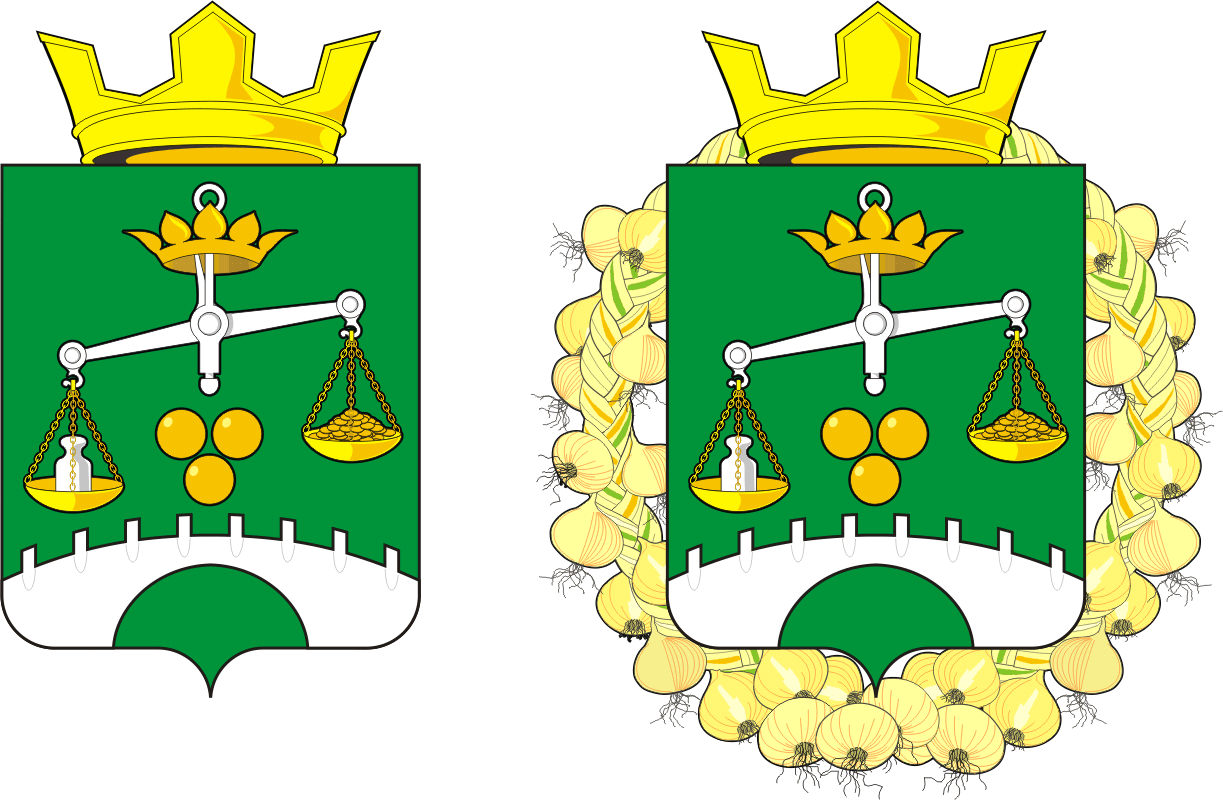 АДМИНИСТРАЦИЯ МУНИЦИПАЛЬНОГО ОБРАЗОВАНИЯПЕТРОВСКИЙ  СЕЛЬСОВЕТ САРАКТАШСКОГО РАЙОНА ОРЕНБУРГСКОЙ ОБЛАСТИП О С Т А Н О В Л Е Н И Е25.03.2020		     			                                        № 19-пОб утверждении Положения о порядке использования бюджетных ассигнований резервного фонда муниципального образования  Петровский сельсовет Саракташского района Оренбургской областиВ соответствии со статьей 81 Бюджетным кодексом Российской Федерации, Положением «О бюджетном процессе в муниципальном образовании Петровский сельсовет Саракташского района Оренбургской области», утверждённым решением Совета депутатов муниципального образования Петровский сельсовет Саракташского района Оренбургской области от 19.03.2019 № 167,руководствуясь Уставом муниципального образования Петровский  сельсовет Саракташского района:1. Утвердить Положение о порядке использования бюджетных ассигнований резервного фонда муниципального образования  Петровский сельсовет Саракташского района Оренбургской области согласно приложению к настоящему постановлению.2. Обеспечить финансирование расходов из резервного фонда муниципального образования Петровский  сельсовет Саракташского района Оренбургской области в соответствии с постановлениями администрации муниципального образования Петровский сельсовет Саракташского района Оренбургской области о выделении средств из этого фонда.3. Настоящее постановление вступает со дня подписания и распространяется на правоотношения, возникшие с 1 января 2020 года и подлежит размещению на официальном сайте муниципального образования Петровский  сельсовет Саракташского района Оренбургской области.4. Контроль за выполнением настоящего постановления оставляю за собой.Глава сельсовета					           А.А.Барсуков           Разослано: администрации района, прокурору района, в дело.Приложениек постановлению администрации  Петровского сельсоветаот 25.03.2020 № 19-пПОЛОЖЕНИЕо порядке использования бюджетных ассигнований резервного фонда муниципального образования  Петровский  сельсовет Саракташского района Оренбургской области1. Настоящим Положением определяется порядок использования бюджетных ассигнований резервного фонда муниципального образования Петровский  сельсовет Саракташского района Оренбургской области2. Резервный фонд муниципального образования Петровский  сельсовет Саракташского района Оренбургской области (далее – резервный фонд) формируется в составе расходной части бюджета муниципального образования Петровский  сельсовет Саракташского района Оренбургской области). Объем резервного фонда утверждается решением Совета депутатов Петровского сельсовета о бюджете муниципального образования Петровского сельсовет Саракташского района Оренбургской области и не может превышать 3 процента утвержденного указанным решением общего объема расходов.3. Бюджетные ассигнования резервного фонда направляются на финансовое обеспечение непредвиденных расходов, в том числе на проведение аварийно-восстановительных работ и иных мероприятий, связанных с ликвидацией последствий стихийных бедствий и других чрезвычайных ситуаций.Получателем бюджетных ассигнований выступает главный распорядитель бюджетных средств администрация муниципального образования Петровский  сельсовет Саракташского района Оренбургской области.4. Основанием для выделения бюджетных ассигнований из резервного фонда является постановление администрации муниципального образования Петровский  сельсовет Саракташского района Оренбургской области о выделении бюджетных ассигнований из резервного фонда. Решение о выделении бюджетных ассигнований резервного фонда оформляется постановлением администрации муниципального образования Петровский  сельсовет Саракташского района Оренбургской области (далее – постановление).В  постановлении указываются:1) основание принятия соответствующего решения;2) наименование главного распорядителя бюджетных средств, в распоряжение которого выделяются бюджетные ассигнования резервного фонда;3) общий объем бюджетных ассигнований, выделяемых из резервного фонда с указанием классификации расходов бюджета муниципального образования Петровский  сельсовет Саракташского района Оренбургской области;4) мероприятия, на которые используются средства (конкретный объект и вид работ (услуг);5) срок предоставления отчета (отчетов) о целевом использовании полученных средств фонда получателями бюджетных средств. 5. Подготовка проекта постановления осуществляется администрацией муниципального образования Петровский  сельсовет Саракташского района Оренбургской областиОснованием для рассмотрения вопроса о выделении средств фонда является письменное обращение заинтересованного лица о выделении средств из резервного фонда с приложением документов, обосновывающих размер запрашиваемых средств (смета и расчет). По результатам рассмотрения обращения в срок не более 15 календарных дней с момента поступления обращения подготавливается один из следующих документов:1) проект постановления;2) заключение о невозможности выделения средств из резервного фонда.К проекту постановления прилагаются документы, подтверждающие необходимость выделения средств фонда в планируемых объемах, включая непредвиденность и неотложность мероприятий, предлагаемых к финансированию за счет средств фонда, сметно-финансовые расчеты, акты обследования, заключения соответствующих структурных подразделений администрации и др.Финансирование расходов за счет средств резервного фонда осуществляется администрацией муниципального образования Петровский  сельсовет Саракташского района Оренбургской области на основании постановления. 6. Средства резервного фонда подлежат использованию строго по целевому назначению, определенному постановлением. Использование средств резервного фонда на другие цели не допускается.В случаях установления нецелевого использования бюджетных средств резервного фонда, влекущего ответственность, установленную действующим законодательством Российской Федерации, бюджетные средства подлежат возврату в бюджет муниципального образования Петровский  сельсовет Саракташского района Оренбургской области. В случае неполного использования средств, выделенных за счет резервного фонда, неиспользованные остатки подлежат возврату на единый счет бюджета администрации муниципального образования Петровский сельсовет Саракташского района Оренбургской области в течение 10 календарных дней со дня представления отчета об использовании средств резервного фонда муниципального образовании Петровский  сельсовет Саракташского района Оренбургской области.7. Контроль за использованием бюджетных ассигнований резервного фонда осуществляется главным распорядителем средств бюджета администрации муниципального образования  Петровский  сельсовет Саракташского района Оренбургской области, органами муниципального финансового контроля в пределах своей компетенции.Получатели бюджетных средств резервного фонда в сроки, указанные в постановлении администрации о выделении бюджетных ассигнований резервного фонда, представляют отчет об использовании полученных средств, согласованный главным распорядителем средств бюджета администрации муниципального образования Петровский сельсовет Саракташского района Оренбургской области в финансовый орган по форме согласно приложению № 1 к настоящему Положению.Отчет об использовании бюджетных ассигнований резервного фонда прилагается к годовому отчету об исполнении бюджета муниципального образования  Петровский ельсовет Саракташского района Оренбургской области по форме согласно приложению № 2 к настоящему  Положению.Приложение 1к Положению о порядке использованиябюджетных ассигнований резервного фондамуниципального образования Петровский сельсоветСаракташского района Оренбургской областиОТЧЕТ
получателя бюджетных ассигнований резервного фонда об использовании бюджетных ассигнований резервного фонда.____________________________________________________________(наименование получателя бюджетных средств)по состоянию на ________________ 20___ г.  руб.--------------------------------<*> В случае неполного расходования средств резервного фонда указывается причина, дата возврата неиспользованных средств и пр.Исполнитель (ФИО) тел.                                                                                                                                                                   Приложение 2к Положению о порядке использованиябюджетных ассигнований резервного фондамуниципального образования  Петровский  сельсоветСаракташского района Оренбургской областиОТЧЕТоб использовании бюджетных ассигнований резервного фондаГлава администрации сельсовета:      ___________   _________________    (подпись)                 (расшифровка подписиN п/пОснование выделения средств (№ и дата распоряжения о выделении бюджетных ассигнований)Цель выделенияСумма по основанию выделения средствКассовый расходКассовый расход№ и дата муниципального контракта, договораОстаток неиспользованных средствПримечание <*>N п/пОснование выделения средств (№ и дата распоряжения о выделении бюджетных ассигнований)Цель выделенияСумма по основанию выделения средствСумма№ и дата платежных поручений, подтверждающих осуществление расходов№ и дата муниципального контракта, договораОстаток неиспользованных средствПримечание <*>Руководитель  получателя средств резервного фонда(подпись)(расшифровка подписи)Руководитель главного распорядителя  средств местного бюджета(подпись)(расшифровка подписи)НаименованиеСумма,тыс. рублей1. Размер бюджетных ассигнований резервного фонда муниципального образования  Петровский сельсовет Саракташского района Оренбургской области установленный решением Совета депутатов Петровский  сельсовета о бюджете муниципального образования Петровский  сельсовет Саракташского района Оренбургской области2. Распределенный размер бюджетных ассигнований резервного фонда муниципального образования Петровский сельсовет Саракташского района Оренбургской области, всегов том числе:в том числе:2.1. На проведение аварийно-восстановительных работ2.2. Проведение иных мероприятий, связанных с ликвидацией последствий стихийных бедствий и других чрезвычайных ситуаций на территории муниципального образования  Петровский  сельсовет Саракташского района Оренбургской области3. Фактическое использование бюджетных ассигнований резервного фонда муниципального образования Петровский  сельсовет Саракташского района Оренбургской области4. Возвращено неиспользованных бюджетных ассигнований резервного фонда муниципального образования  Петровский  сельсовет Саракташского района Оренбургской области5. Нераспределенный остаток бюджетных ассигнований резервного фонда муниципального образования  Петровский  сельсовет Саракташского района Оренбургской области